ZENITH ALLIE SERTISSAGE ET MAÎTRISE HORLOGÈRE DANS LA SÉRIE DEFY HIGH JEWELRY 
Si l’on ne peut offrir le don du temps lui-même, on peut sans doute rendre chaque moment qui passe encore plus précieux. Juste à temps pour les fêtes de fin d'année, Zenith dévoile plusieurs éditions Haute Joaillerie de deux de ses pièces les plus emblématiques de la collection DEFY, les DEFY El Primero 21 et DEFY Classic. Qu'il s'agisse d'un ensemble pour elle et lui, ou d'un cadeau inoubliable pour un être cher, ces déclinaisons serties de la DEFY ne manqueront pas de faire une éclatante déclaration des sentiments cet hiver. 
Interprétation joaillière du chronographe contemporain emblématiqueDéjà emblématique avec son mouvement chronographe 100ème de seconde inégalé et son look résolument contemporain, la DEFY El Primero 21 High Jewelry repousse encore les limites. Avec un boîtier en or rose entièrement serti de diamants blancs taille brillant et la lunette en diamants taille baguette, cette version du DEFY El Primero 21 transforme le déjà exceptionnel en véritablement extraordinaire.Et si les diamants ne suffisent pas, la DEFY El Primero 21 High Jewelry Rainbow est autant joyeusement festive qu’enchanteresse dans son alliance entre horlogerie et prouesses de sertissage. Le boîtier en or rose est orné de diamants blancs de différentes tailles, placés de manière apparemment aléatoire selon une technique connue sous le nom de sertissage neige. La lunette resplendit en mode « arc-en-ciel », avec 44 saphirs baguette minutieusement sélectionnés et ordonnés selon un dégradé qui couvre le spectre complet de la lumière.Squelette à l'allure séduisante Parfaitement proportionnée et dotée d'un cadran et d'un mouvement ajourés d'une conception unique, la DEFY Classic a tout ce qu'il faut pour être la compagne parfaite du quotidien. Avec un boîtier en titane serti de diamants taille brillant et de diamants baguettes sur la lunette, la DEFY Classic High Jewelry, rend cette icône moderne encore plus remarquable. Cette édition joaillière conserve les accents bleus typiquement Zenith, du cadran au bracelet en caoutchouc en passant par le bracelet en alligator.La DEFY Classic High Jewelry Rainbow, qui cherche à saisir la beauté de la lumière dans toutes ses longueurs d'onde, ajoute une note de couleur spectaculaire à cette période des Fêtes. Comme le blanc est la combinaison de toutes les couleurs, il sert de toile de fond parfaite pour l'effet arc-en-ciel de la DEFY Classic, avec 48 saphirs baguette uniques disposés sur la lunette par graduation de couleur, complétés par des diamants blancs taille brillant sur le boîtier en titane pour la touche scintillante parfaite.Ces rares versions serties de la collection DEFY seront disponibles dans les boutiques et détaillants Zenith du monde entier à partir d'octobre 2019 et figureront certainement en tête de la liste des cadeaux de Noël. ZENITH: l’horlogerie Suisse du futurAvec l'innovation pour étoile, Zenith propose des mouvements d'exception développés et fabriqués en interne équipant toutes ses montres, telles que la DEFY Inventor avec son oscillateur monolithique d'une précision exceptionnelle ; et le DEFY El Primero 21 avec son chronographe haute fréquence 1/100ème de seconde. Depuis son fondement en 1865, Zenith n'a cessé de redéfinir les notions de précision et d'innovation, avec notamment la première « Pilot Watch » introduite à l'aube de l'aviation moderne, ainsi que le premier calibre chronographe automatique "El Primero" produit en série. Toujours avec une longueur d’avance avance sur son temps, Zenith écrit un nouveau chapitre de son héritage unique en établissant de nouvelles normes de performance et de design visionnaire. Zenith est là pour façonner l'avenir de l'horlogerie suisse, accompagnant ainsi ceux qui osent défier le temps et viser les étoiles.ESPACE PRESSEPour accéder à d’autres images, veuillez cliquer sur le lien ci-dessous :  http://pressroom.zenith-watches.com/login/?redirect_to=%2F&reauth=1DEFY EL PRIMERO 21 HIGH JEWELRY 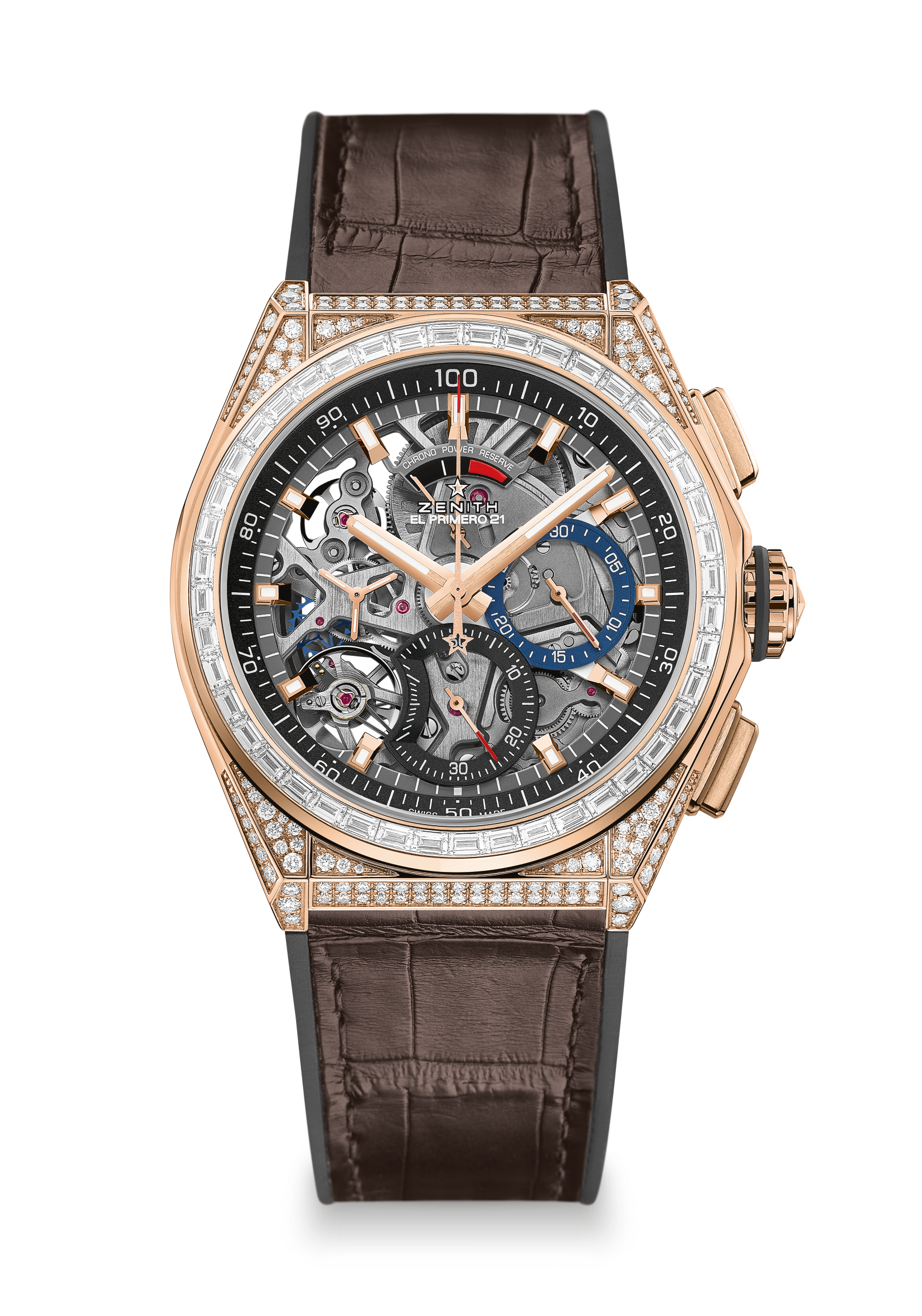 Référence: 	22.9000.9004/71.R585KEY POINTSMouvement de chronographe affichant les 1/100e de secondeUne rotation par seconde pour l'aiguille de chronographe1 échappement pour la montre (36 000 alt/h - 5 Hz) ;1 échappement pour le chronographe (360 000 alt/h - 50 Hz)Certifié ChronomètreMOUVEMENT El Primero 9004 automatiqueCalibre : 14¼``` (Diamètre : 32.80 mm)Épaisseur du mouvement : 7.9 mmComposants : 293Rubis : 53Fréquence : 36,000 VpH (5 Hz)Réserve de marche : 50 heures min.Finitions Masse oscillante spéciale à finition satinéeFONCTIONS Heures et minutes au centrePetite seconde à 9 heuresChronographe affichant les 1/100e de seconde :- Aiguille centrale de chronographe effectuant un tour par seconde- Compteur 30 minutes à 3 heures- Compteur 60 secondes à 6 heures- Chronographe à indicateur de réserve de marche à 12 heuresSERTISSAGECarats: 5.00 ctsBoîtier : 288 VV S brilliant-cut diamants Lunette: 44 WS baguette-cut diamantsBOÎTIER, CADRAN ET AIGUILLES Diamètre : 44 mmDiamètre de l’ouverture : 35.5 mmÉpaisseur : 14.50 mmVerre : Verre saphir bombé et traité antireflet sur les deux facesFond : Verre saphir transparentMatériau : Or rose avec diamantsÉtanchéité 3 ATMCadran : Ajouré avec compteurs de deux couleurs differentsIndex des heures : Plaqué-or, facettés et recouverts de Super-LumiNova® SLN C1Aiguilles : Plaqué-or, facettés et recouverts de Super-LumiNova® SLN C1BRACELET ET BOUCLE Caoutchouc noir couvert en alligator brunFermoir double à boucle déployante en or & titane DEFY EL PRIMERO 21 HIGH JEWELRY RAINBOWRéférence: 	22.9003.9004/72.R585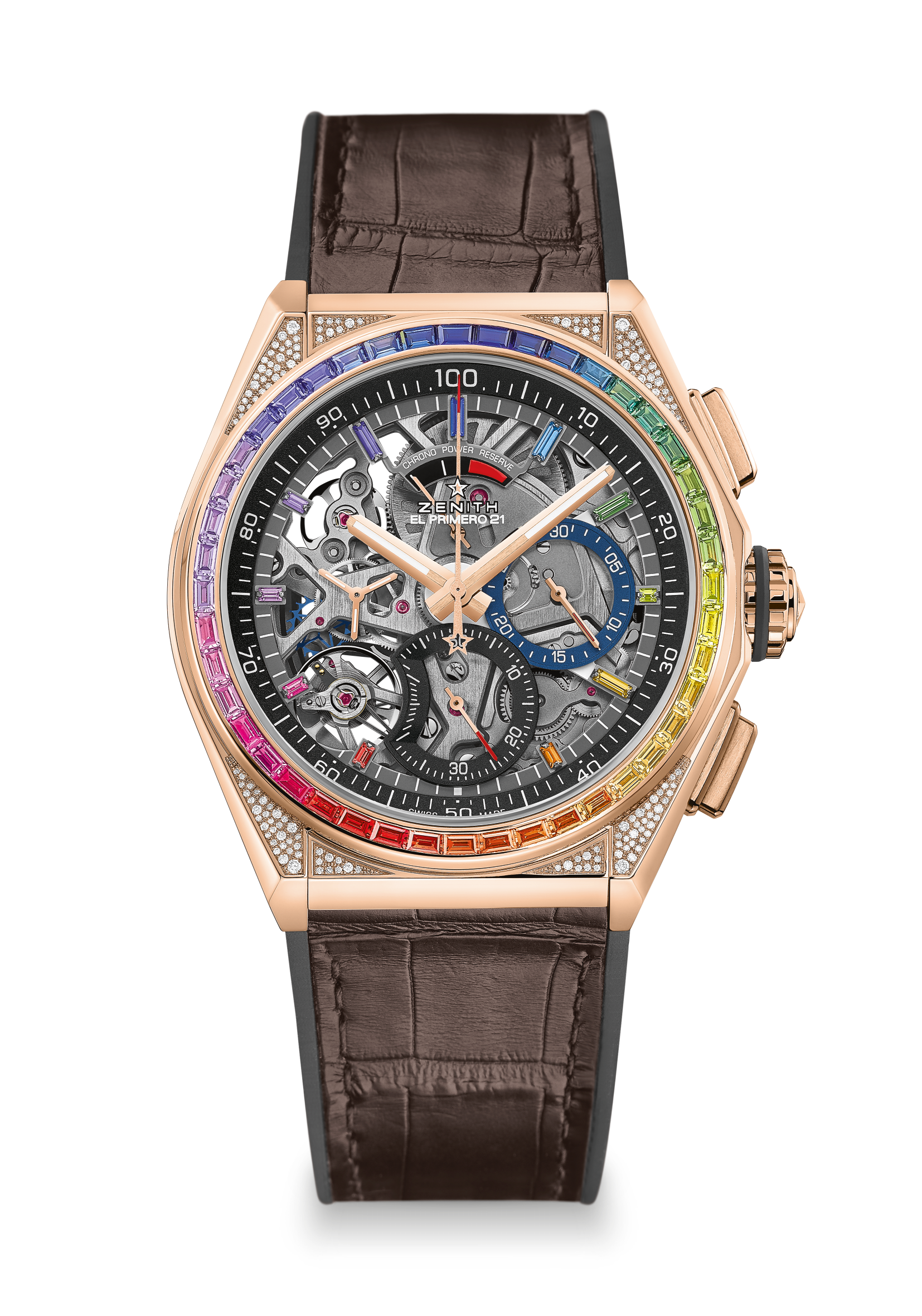 KEY POINTSMouvement de chronographe affichant les 1/100e de secondeUne rotation par seconde pour l'aiguille de chronographe1 échappement pour la montre (36 000 alt/h - 5 Hz) ;1 échappement pour le chronographe (360 000 alt/h - 50 Hz)Certifié ChronomètreMOUVEMENT El Primero 9004 automatiqueCalibre : 14¼``` (Diamètre : 32.80 mm)Épaisseur du mouvement : 7.9 mmComposants : 293Rubis : 53Fréquence : 36,000 VpH (5 Hz)Réserve de marche : 50 heures min.Finitions Masse oscillante spéciale à finition satinéeFONCTIONS Heures et minutes au centrePetite seconde à 9 heuresChronographe affichant les 1/100e de seconde :- Aiguille centrale de chronographe effectuant un tour par seconde- Compteur 30 minutes à 3 heures- Compteur 60 secondes à 6 heures- Chronographe à indicateur de réserve de marche à 12 heuresSERTISSAGECarats: 5.00 ctsBoîtier : 288 VV S brilliant-cut diamants Lunette: 44 WS baguette-cut diamantsCadran : 11 baguette-cut sapphiresBOÎTIER, CADRAN ET AIGUILLES Diamètre : 44 mmDiamètre de l’ouverture : 35.5 mmÉpaisseur : 14.50 mmVerre : Verre saphir bombé et traité antireflet sur les deux facesFond : Verre saphir transparentMatériau : Or rose full sertiÉtanchéité 3 ATMCadran : Ajouré avec compteurs de deux couleurs differentsIndex des heures : 11 sapphires colorésAiguilles : Plaqué-or, facettés et recouverts de Super-LumiNova® SLN C1BRACELET ET BOUCLE Caoutchouc noir couvert en alligator brunFermoir double à boucle déployante en or & titane DEFY CLASSIC HIGH JEWELRY 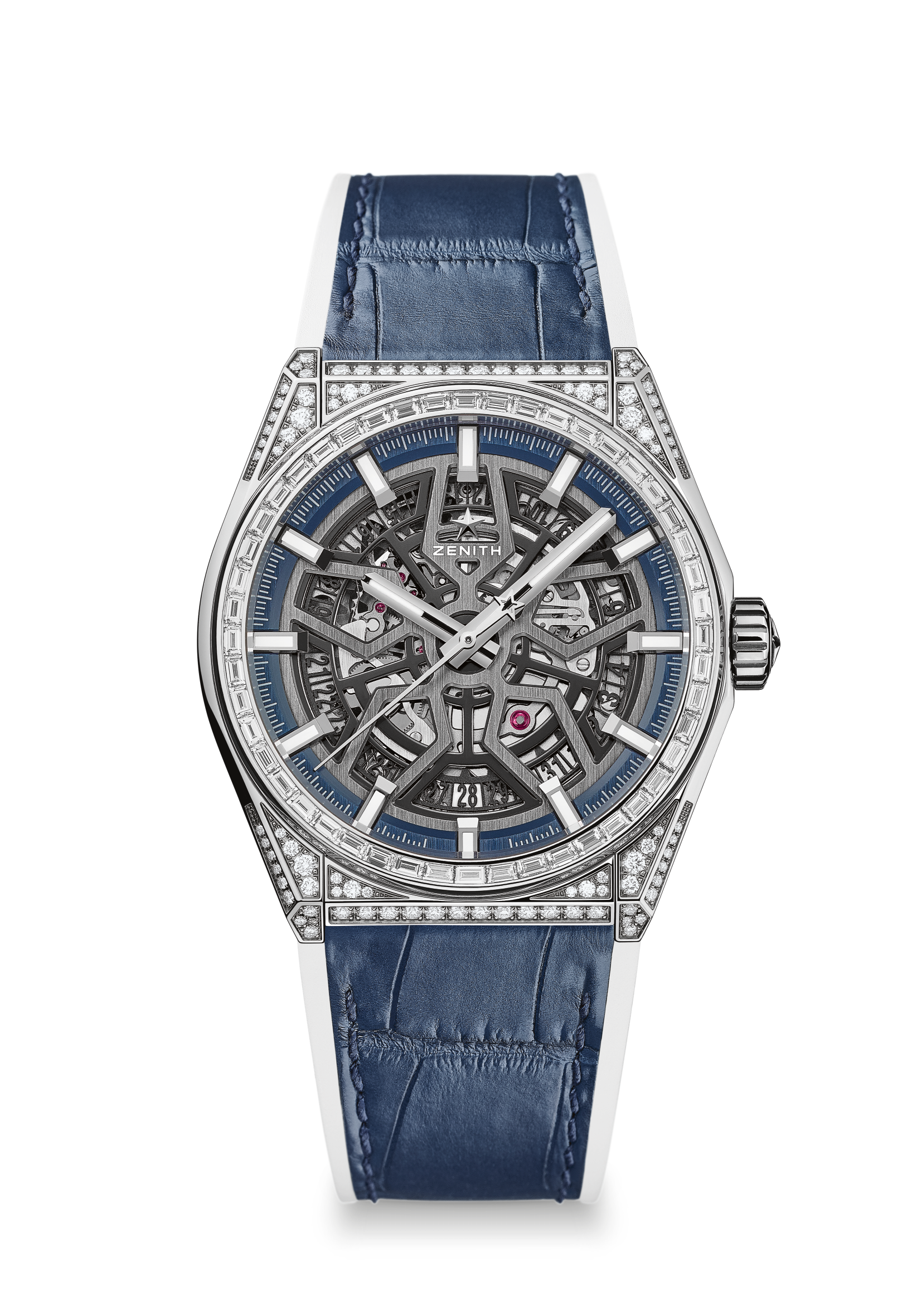 Référence: 32.9001.670/78.R590KEY POINTS Mouvement Élite squeletté fabriqué en interne41-MM en titane boitier sertiAncre et roue d’échappement en silicium MOUVEMENTElite 670 SK, AutomatiqueCalibre : 11 ½``` (Diamètre : 25.60mm)Épaisseur du mouvement : 3.88mmComposants : 187Rubis : 27Fréquence : 28’800 alt/h (4 Hz)Réserve de marche : 50 heures minFinitions : Masse oscillante spéciale à finition satinée-brosséeFONCTIONSHeures et minutes au centreAiguille de seconde centraleIndication de la date à 6 heures  SERTISSAGECarats: 3.865 ctsBoîtier : 192 VV S brilliant-cut diamants Lunette: 48 WS baguette-cut diamantsBOÎTIER, CADRAN ET AIGUILLES Diamètre : 41mmOuverture diamètre : 32.5mmÉpaisseur : 10.75mmVerre : Verre saphir bombé traité antireflet sur ses deux faces Fond : Verre saphir transparent Matériau : Titane brosséÉtanchéité : 3 ATMCadran : AjouréIndex des heures : Ruthénium, facettés et recouverts de SuperLuminova SLN C1Aiguilles : Ruthénium, facettées et recouvertes de SuperLuminova SLN C1BRACELET ET BOUCLE Bracelet en caoutchouc blanc, recouvert de cuir d’alligator bleu Double boucle déployante en titane DEFY CLASSIC HIGH JEWELRY RAINBOW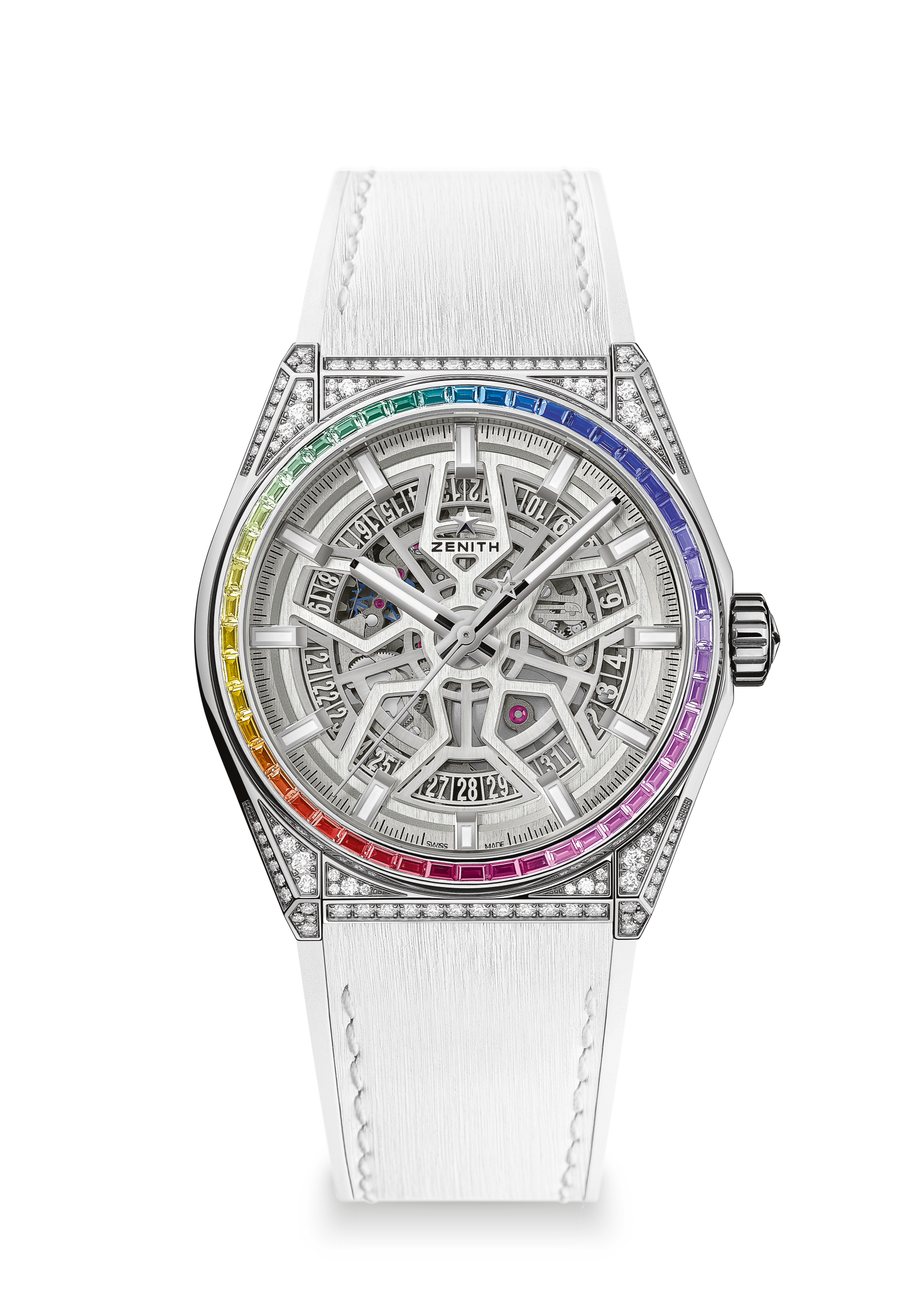 Référence: 32.9002.670/71.R583KEY POINTS Mouvement Élite squeletté fabriqué en interne41-MM en titane boitier serti, lunette rainbowAncre et roue d’échappement en silicium MOUVEMENTElite 670 SK, AutomatiqueCalibre : 11 ½``` (Diamètre : 25.60mm)Épaisseur du mouvement : 3.88mmComposants : 187Rubis : 27Fréquence : 28’800 alt/h (4 Hz)Réserve de marche : 50 heures minFinitions : Masse oscillante spéciale à finition satinée-brosséeFONCTIONSHeures et minutes au centreAiguille de seconde centraleIndication de la date à 6 heures  SERTISSAGECarats : 3.865 ctsBoîtier : 192 VV S brilliant-cut diamants Lunette : 48 WS baguette-cut sapphiresBOÎTIER, CADRAN ET AIGUILLES Diamètre : 41mmOuverture diamètre : 32.5mmÉpaisseur : 10.75mmVerre : Verre saphir bombé traité antireflet sur ses deux faces Fond : Verre saphir transparent Matériau : Titane brosséÉtanchéité : 3 ATMCadran : AjouréIndex des heures : Ruthénium, facettés et recouverts de SuperLuminova SLN C1Aiguilles : Ruthénium, facettées et recouvertes de SuperLuminova SLN C1BRACELET ET BOUCLE Bracelet en caoutchouc blanc, finitions effet « satin »Double boucle déployante en titane 